15.06.2020 muzyka klasa 4Cele:Uczeń zna budowę gitaryUczeń umie zaśpiewać piosenkę opracowywaną na zajęciachUczeń kształtuje percepcję muzykiUczeń rozwija pamięć„Gdybym miał gitarę…”Zad. 1.Naucz się na pamięć słów piosenki Haliny Kunickiej.Lato, lato, lato czeka
Razem z latem czeka rzeka
Razem z rzeką czeka las
A tam ciągle nie ma nas

Lato, lato, nie płacz czasem
Czekaj z rzeką, czekaj z lasem
W lesie schowaj dla nas chłodny cień
Przyjedziemy lada dzień

Już za parę dni, za dni parę
Weźmiesz plecak swój i gitarę
Pożegnania kilka słów
Pitagoras1 bądźcie zdrów
Do widzenia wam canto2, cantare3

Lato, lato, mieszka w drzewach
Lato, lato, w ptakach śpiewa
Słońcu każe odkryć twarz
Lato, lato, jak się masz?

Lato, lato, dam ci różę
Lato, lato, zostań dłużej
Zamiast się po krajach włóczyć stu
Lato, lato, zostań tu

Pożegnania kilka słów
Pitagoras bądźcie zdrów
Do widzenia wam canto, cantare1Pitagoras – grecki matematyk, filozof, mistyk kojarzony ze słynnym twierdzeniem matematycznym nazwanym jego imieniem.2canto – słowo włoskie śpiew czytaj:  kanto3cantare – słowo włoskie śpiewać czytaj: kantareZad. 2.Posłuchaj utwór, którego słowa znajdują się wyżej. https://www.youtube.com/watch?v=G5iJrSZ-gyQZad. 3.Gitara należy do grupy instrumentów strunowych, szarpanych.Przyjrzyj się jak zbudowana jest gitara.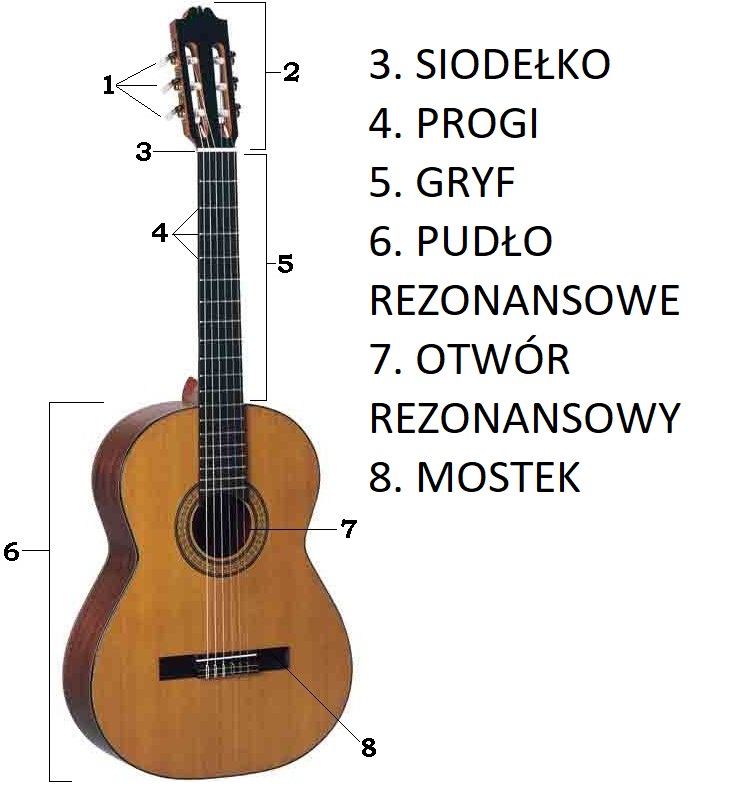 Nazwij zaznaczone elementy gitary.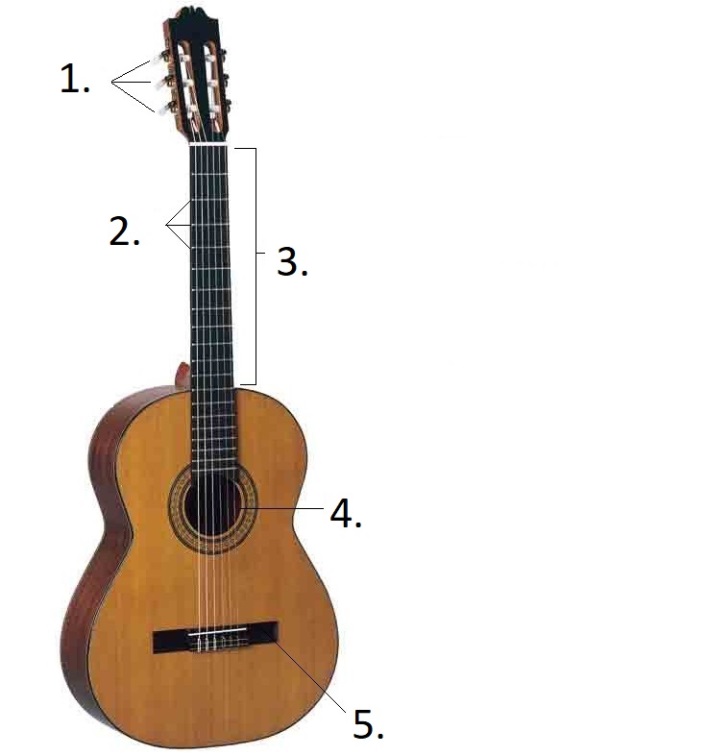 Zad. 4.Znajdź 3 nuty, każda kolejno jest ułożona wyżej na pięciolinii. Jest to fragment gamy.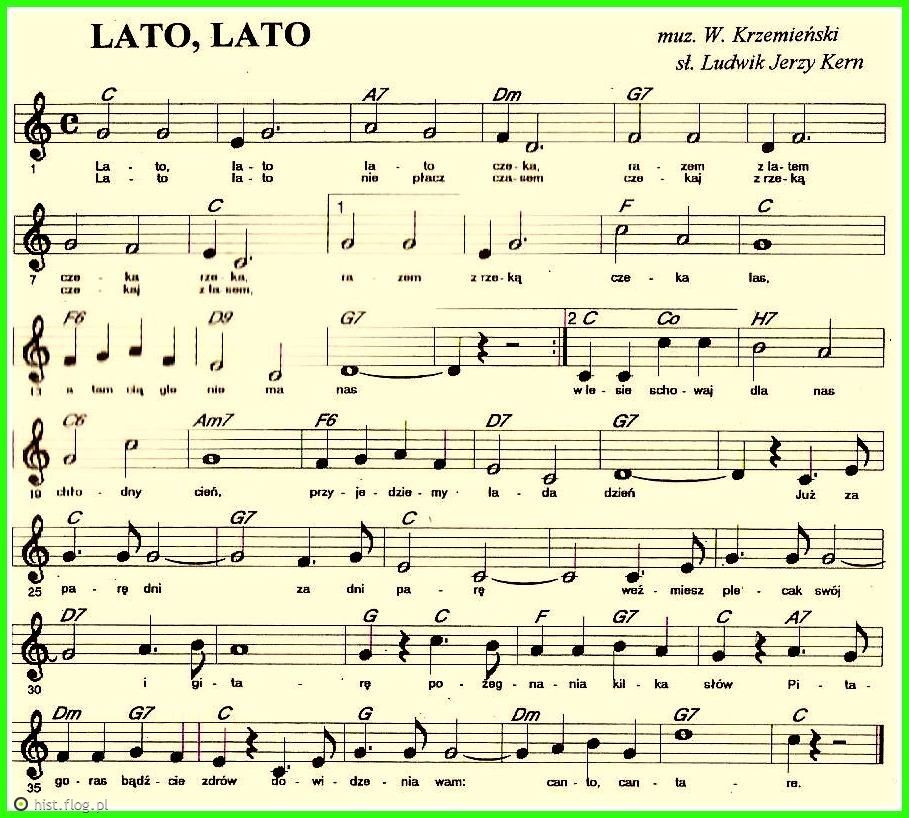 Zad. 5.Posłuchaj: Jorge Morel (czytaj: horhe), Bossa in re. Zwróć uwagę na wesoły, taneczny charakter utworu. Rytmy wykorzystane w tej muzyce nawiązują do samby – tańca pochodzącego z Ameryki Południowej. Niższe dźwięki gitary akompaniują wyżej brzmiącej melodii.https://www.youtube.com/watch?v=QhblZU1c88AAutor tekstu:Ludwik Jerzy KernKompozytor:Witold Krzemieński